Бланк Решения Горловского городского совета Донецкой Народной Республики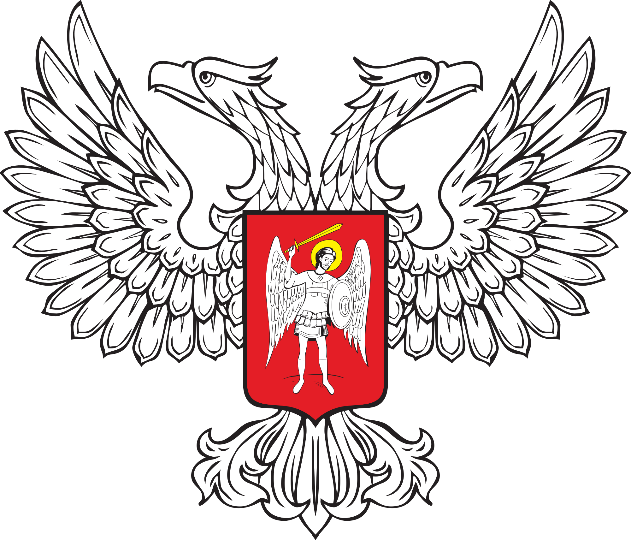 ГОРЛОВСКИЙ ГОРОДСКОЙ СОВЕТДОНЕЦКОЙ НАРОДНОЙ РЕСПУБЛИКИРЕШЕНИЕ____ ____________ 20__ г.		                                                  № _________г. ГорловкаБланк письма Горловского городского совета Донецкой Народной Республики__________________  №  _________на №______________ от __________Бланк Распоряжения председателя Горловского городского совета Донецкой Народной Республики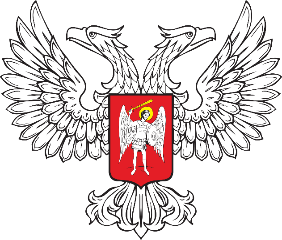 ГОРЛОВСКИЙ ГОРОДСКОЙ СОВЕТДОНЕЦКОЙ НАРОДНОЙ РЕСПУБЛИКИРАСПОРЯЖЕНИЕ____ ____________ 20__ г.		                                                 № _________г. ГорловкаБланк Постановления председателя Горловского городского совета Донецкой Народной РеспубликиГОРЛОВСКИЙ ГОРОДСКОЙ СОВЕТДОНЕЦКОЙ НАРОДНОЙ РЕСПУБЛИКИПОСТАНОВЛЕНИЕ____ ____________ 20__ г.		                                                 № _________г. ГорловкаБланк письма депутата Горловского городского совета Донецкой Народной Республики__________________  №  _________на №______________ от __________Бланк письма постоянного комитета Горловского городского совета Донецкой Народной Республики по вопросам бюджета, налоговой  политики и финансам__________________  №  _________на №______________ от __________Бланк письма постоянного комитета Горловского городского совета Донецкой Народной Республики по вопросам местного самоуправления и правоохранительной деятельности, регламенту и деловой этики__________________  №  _________на №______________ от __________Бланк письма постоянного комитета Горловского городского совета Донецкой Народной Республики по вопросам промышленности, инвестициям и стратегическому развитию__________________  №  _________на №______________ от __________Бланк письма постоянного комитета Горловского городского совета Донецкой Народной Республики по вопросам муниципальной собственности и земельных отношений__________________  №  _________на №______________ от __________Бланк письма постоянного комитета Горловского городского совета Донецкой Народной Республики по вопросам социальной политики__________________  №  _________на №______________ от __________Бланк письма постоянного комитета Горловского городского совета Донецкой Народной Республики по вопросам жилищно-коммунального хозяйства, транспорта                          и восстановительных работ__________________  №  _________на №______________ от __________УВЕДОМЛЕНИЕо намерении выполнять иную оплачиваемую работуВ  соответствии  с частью 7 статьи 40 Федерального закона от 6 октября 2003 года № 131-ФЗ «Об общих принципах организации местного самоуправления» я,________________________________________________________________________                                         (фамилия, имя, отчество депутата)депутат Горловского городского совета Донецкой Народной Республики уведомляю   о  намерении  заниматься  иной  оплачиваемой  деятельностью  в период с __ ________ 20__года по __ ________ 20__ года по __________________________________________________________________________________________(по трудовому договору, гражданско-правовому договору и т.п.)в ___________________________________________________________________(полное наименование организации, адрес организации, характеристикадеятельности организации)в должности _________________________________________________________(наименование должности, основные обязанности, краткое описание характера работы)________________________________________________________________________________________________________________________________________________________________________________________________________________________________________________________________________________ (иные сведения, которые депутат полагает необходимым сообщить председателю Горловского городского совета ДНР)___ _________ 20__ года    _________________   ___________________________                                                           (подпись)                                             (расшифровка подписи)Уведомление зарегистрировано___ _________ 20__ года _____________________________________(фамилия, должность уполномоченного должностного лица)ЖУРНАЛрегистрации уведомлений депутатов Горловского городского совета Донецкой Народной Республики, осуществляющих свои полномочия на постоянной основе, о намерениивыполнять иную оплачиваемую работуПриложение к РегламентуГорловского городского совета Донецкой Народной Республики (п. 63.1)ГОРЛОВСКИЙ ГОРОДСКОЙ СОВЕТДОНЕЦКОЙ НАРОДНОЙ РЕСПУБЛИКИпросп. Победы, 67,  г. Горловка,  ДНРПриложение к Решению(в ред. решения Горловского городского совета ДНР от 24 ноября 2023 г. № I/9-1)ДЕПУТАТГОРЛОВСКОГО ГОРОДСКОГО СОВЕТАДОНЕЦКОЙ НАРОДНОЙ РЕСПУБЛИКИПОСТОЯННЫЙ КОМИТЕТ ГОРЛОВСКОГО ГОРОДСКОГО СОВЕТА ДОНЕЦКОЙ НАРОДНОЙ РЕСПУБЛИКИ ПО ВОПРОСАМ БЮДЖЕТА, НАЛОГОВОЙ  ПОЛИТИКИ                  И ФИНАНСАМпросп. Победы, 67,  г. Горловка,  ДНРПОСТОЯННЫЙ КОМИТЕТ ГОРЛОВСКОГО ГОРОДСКОГО СОВЕТА ДОНЕЦКОЙ НАРОДНОЙ РЕСПУБЛИКИ ПО ВОПРОСАМ МЕСТНОГО САМОУПРАВЛЕНИЯ                И ПРАВООХРАНИТЕЛЬНОЙ ДЕЯТЕЛЬНОСТИ, РЕГЛАМЕНТУ И ДЕЛОВОЙ ЭТИКИпросп. Победы, 67,  г. Горловка,  ДНРПОСТОЯННЫЙ КОМИТЕТ ГОРЛОВСКОГО ГОРОДСКОГО СОВЕТА ДОНЕЦКОЙ НАРОДНОЙ РЕСПУБЛИКИ ПО ВОПРОСАМ ПРОМЫШЛЕННОСТИ, ИНВЕСТИЦИЯМ                 И СТРАТЕГИЧЕСКОМУ РАЗВИТИЮпросп. Победы, 67,  г. Горловка,  ДНРПОСТОЯННЫЙ КОМИТЕТ ГОРЛОВСКОГО ГОРОДСКОГО СОВЕТА ДОНЕЦКОЙ НАРОДНОЙ РЕСПУБЛИКИ ПО ВОПРОСАМ МУНИЦИПАЛЬНОЙ СОБСТВЕННОСТИ                 И ЗЕМЕЛЬНЫХ ОТНОШЕНИЙпросп. Победы, 67,  г. Горловка,  ДНРПОСТОЯННЫЙ КОМИТЕТ ГОРЛОВСКОГО ГОРОДСКОГО СОВЕТА ДОНЕЦКОЙ НАРОДНОЙ РЕСПУБЛИКИ ПО ВОПРОСАМ СОЦИАЛЬНОЙ ПОЛИТИКИпросп. Победы, 67,  г. Горловка,  ДНРПОСТОЯННЫЙ КОМИТЕТ ГОРЛОВСКОГО ГОРОДСКОГО СОВЕТА ДОНЕЦКОЙ НАРОДНОЙ РЕСПУБЛИКИ ПО ВОПРОСАМ ЖИЛИЩНО-КОММУНАЛЬНОГО ХОЗЯЙСТВА, ТРАНСПОРТА И ВОССТАНОВИТЕЛЬНЫХ РАБОТпросп. Победы, 67,  г. Горловка,  ДНРПриложение 2к РегламентуГорловского городского совета Донецкой Народной Республики (п. 131.3)ПредседателюГорловского городского совета Донецкой Народной Республики___________________________(ФИО председателя)депутата Горловского городского совета Донецкой Народной Республики___________________________(ФИО  депутата)Приложение 2к РегламентуГорловского городского совета Донецкой Народной Республики (п. 131.6)№п/пДата регистрации уведомленияФ.И.О., представившего уведомлениеНаименование организации по месту иной оплачиваемой работы, адрес организацииДолжность по месту иной оплачиваемой работыДата начала иной оплачиваемой работыДата окончания иной оплачиваемой работыПримечания12345678